 “KUNJUNGAN WISATAWAN NUSANTARA DAN MANCANEGARA”KABUPATEN LAMANDAU TAHUN 2021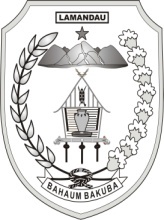             PEMERINTAH KABUPATEN LAMANDAU                DINAS PARIWISATA                 Alamat: Komplek Perkantoran Pemda Kabupaten Lamandau            Jln. Mas Kaya Pengaruh Bukit Hibul, Telp/Fax. (0532) 2071095                                        NANGA BULIK - 74662NODESTINASIKUNJUNGANKUNJUNGANASAL NEGARANODESTINASIMANCANEGARADOMESTICASAL NEGARA1.Wisata Riam Tinggi, Desa Riam Tinggi-Januari – Maret   = 360 orangApril – Juni            =  0 orangJuli – September =   0 orang1.2.3.4.5.2.Lubang Kilat, Desa Riam Tinggi-Januari – Maret   = 240 orangApril – Juni            =  0 orangJuli – September =   0 orang1.2.3.4.5.3.Flying Fox, Desa Lopus-Januari – Maret   =  0 orangApril – Juni            =  0 orangJuli – September =   0 orang1.2.3.4.5.4.Silikan 33,  Desa Penyombaan-Januari – Maret   = 45 orangApril – Juni            =  0 orangJuli – September =   0 orang1.2.3.4.5.5.Taman Bunga Celosia (E2)Januari – Maret   = 160 orangApril – Juni            =  0 orangJuli – September =   0 orang1.2.3.4.5.6.Kolam Berenang Zam – zam Nanga BulikJanuari – Maret   = 20 orangApril – Juni            =  0 orangJuli – September =   0 orang1.2.3.4.5.